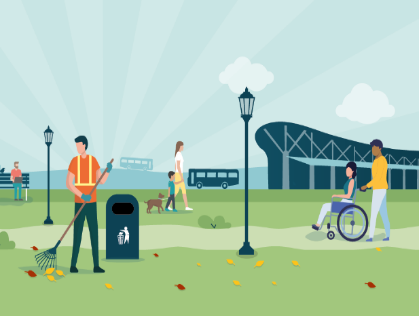 IntroductionThis workbook will accompany the Introduction to Work Experience module and has been designed to give you an insight into Nottinghamshire County Council, how it operates, its impact on surrounding communities, and the wealth of career opportunities available to you. The workbook covers the following key themes, selecting the links below will take you to the related section on the Council’s website: Care Education Births, Deaths, Marriages, and Civil Partnerships  Council and Democracy Culture and Leisure Transport Planning and Environment Waste and Recycling Business and Community  Jobs and Working  Contacts and Complaints 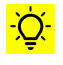 CareNottinghamshire County Council provide a range of Adult and Children’s Social Care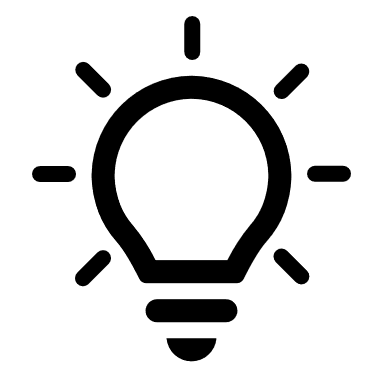 Activity 1: What is Nottinghamshire County Council’s Shared Lives service?  Use the words below to fill in the blanks:Shared Lives supports __________ __________ so they can live as ____________ as possible in the ___________________.Activity 2: Nottinghamshire County Council provides a wide range of services within Adult Social Care. Give 3 examples of careers in Adult Social Care:1.2.3.Activity 3: Choose from the numbers below to fill in the blanks:The Council’s Youth support services provides a range of support for young people aged between ___ and ___ years old.EducationThere are different types of schools such as Primary, Secondary and Special Schools within Nottinghamshire.Activity 4: Using the school search tool, find out how many schools are in your catchment area? Primary Schools: Secondary Schools: Special Schools:Activity 5:Nottinghamshire County Council maintained schools all have the same holidays. What date does the current school term end?Answer below:Activity 6:On the Nottinghamshire school meals pages, you can find ideas for healthy and affordable meals.  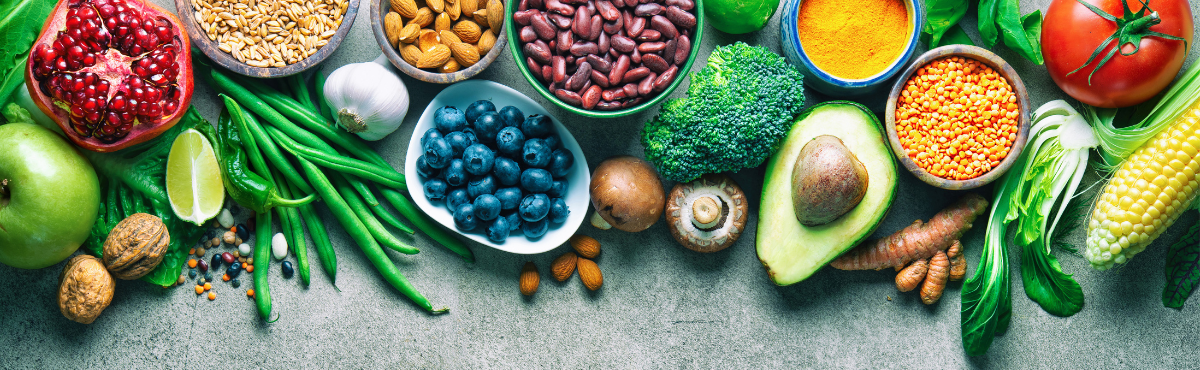 Which of the recipes on the school meals pages are your favourite?  Why do you think the County Council has ideas for ‘healthy and affordable meals’ on their website?Births, Deaths, Marriages, and Civil PartnershipsAt Nottinghamshire Register Offices you can register a birth or death, give notice of intention to marry or form a civil partnership and have your wedding ceremony.Activity 7: What is the address of your local registration office? 	Activity 8: How much does a standard wedding ceremony cost at a registry office in Nottinghamshire? Monday to Thursday:Friday and Saturday: Activity 9:How old must you be to change your name and how much does it cost? Nottinghamshire County Council and DemocracyThe Council provides more than 400 services which are used by people living, visiting, and working in Nottinghamshire.  Decisions are taken by the County Councillors at committee meetings about which services to provide and how much money to spend on them.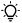 Activity 10: What are the four Council Departments? 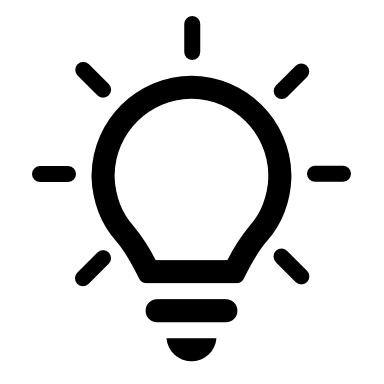 Activity 11: Are these statements True or False??  County Councillors are elected every five years			True / False?  There are 66 County Councillors in Nottinghamshire		True / False?  County Councillors represent 24 areas of the county		True / FalseActivity 12: Who is your local Councillor? Culture and LeisureNottinghamshire County Council supports a wide variety of Culture and Leisure activities throughout Nottinghamshire. Activity 13: 8 different departments fall under Culture and Leisure. What are they?Please list these departments below: Activity 14:Using the What’s on in Nottinghamshire search box, find upcoming Events near you: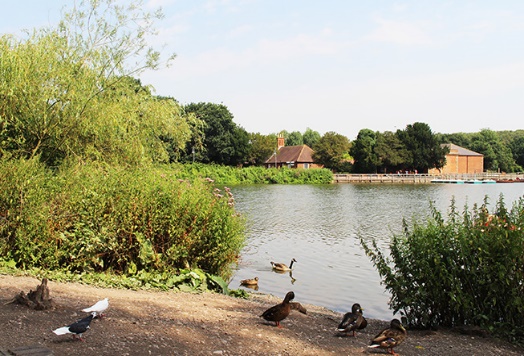 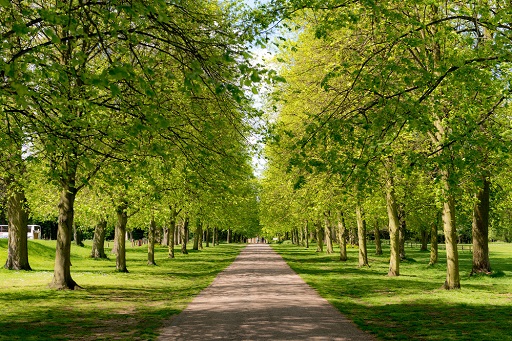 Activity 15: Nottinghamshire is famous for its amazing parks and green spaces. Our Country Parks are listed on the website, is there one near where you live? Activity 16:Do you have a favorite Nottinghamshire Country Park and if so, why do you like it?TransportNottinghamshire County Council is responsible for everything from public transport, road safety and parking to road maintenance and gritting.Activity 17: The Council offers Pre-driver Training courses for young people between the ages of 15 and 17. What does this one-day course include?  Activity 18: Use the words below to fill in the blanks in these sentences: 	Around 2500 ________ are killed or seriously _________ each year in Great Britain and about _______ ________ of these are children.Before ________ _______ on your bike it's important to make sure you'll be ______ when ___________.Activity 19:Are these statements True or False? (Please select True or False)Nottinghamshire has more than 650 miles of countryside and urban cycle routes and some fantastic cycling-specific facilities																                                             True / FalseNottinghamshire County Council does not offer and provide child cycle training courses through schools across the county for children aged nine and over. 											                                                        True / FalsePlanning and Environment Nottinghamshire County Council is committed to protecting the environment. The Nottinghamshire Plan addresses its pledge to tackle environmental issues which will benefit and improve the health and wellbeing of residents across Nottinghamshire.Activity 20: What activities are Nottinghamshire County Council undertaking to help combat Climate Change? Activity 21: As the lead local flood authority, Nottinghamshire County Council works closely with partners to deliver flood risk management schemes, and to react to flood events when they occur. Partners include: the Environment Agency, Internal Drainage Boards, District/Borough Council, infrastructure/utility providers.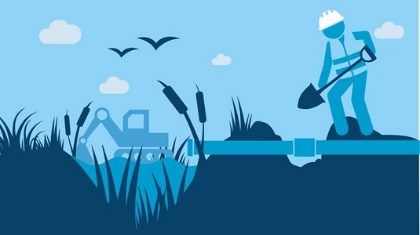 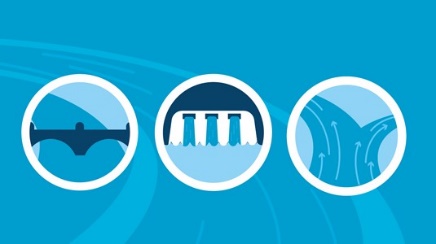 Why do you think it is important for the Council to manage floods?Waste and RecyclingA wide range of items can be recycled or disposed of at Nottinghamshire’s recycling centres.Activity 22: Are these common household waste items accepted at Nottinghamshire recycling centres?  Please indicate ‘Yes’ or ‘No’ next to each item.Activity 23:How many recycling centres are there in Nottinghamshire? Please select the correct answer from the list below:047122236Business and CommunityNottinghamshire County Council and its partners support businesses and communities throughout Nottinghamshire.Activity 24:List the benefits of Fibre Broadband? Reading the ‘Resident’ and ‘Businesses’ case studies may help.Activity 25:What does the Council’s Communities team help with?     Jobs and WorkingNottinghamshire County Council aims to be an Employer of Choice. Employer of choice is a term used to indicate that the organisation has an extraordinary work environment, many applicants are willing to work for the employer and employees are willing to stay with the employer.Activity 26: There is a wide range of opportunities at the Council for people at the beginning of their career and for people looking for a career change or seeking continuous professional development. Find out more about the opportunities available at Nottinghamshire County Council by selecting our website links below: ApprenticeshipsCareers in Adult Social CareCareers in Children's Social CareCareers in Public HealthGraduate Development Programme 2023Search for JobsStep up to social work regional partnershipVacanciesVolunteeringWork ExperienceActivity 27: Nottinghamshire County Council is committed to treating people fairly. As a public body, we are required to:eliminate unlawful discrimination, harassment, victimisation, and any other conduct prohibited by the Equality Act 2010advance equality of opportunity between people who share a protected characteristic and those who do notfoster good relations between people who share a protected characteristic and those who do not.Please tick (ü) the following boxes you think are considered a ‘protected characteristic’: Contacts and ComplaintsThe Council wants to hear people’s views about their services, good or bad, so they can improve services and plan for the future. Activity 28:How would you contact Nottinghamshire County Council with a general enquiry or complaint? 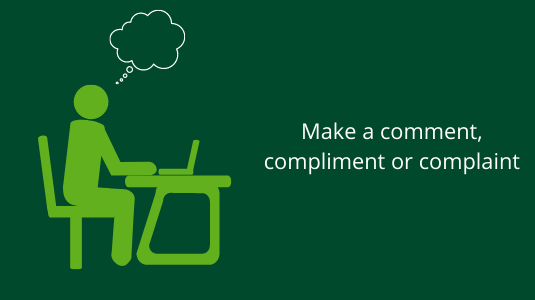 Congratulations!You have now completed the Nottinghamshire County Council Work Experience Workbook. Explanation of Next Steps: 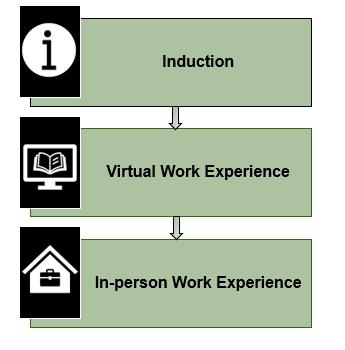 Thank you for making your way through this Work Experience booklet. We hope that this booklet was useful and that you may be interested in requesting access to our Virtual Work Experience and then afterwards, an in-person work experience placement.Virtual Work Experience: Our Virtual Work Experience portal offers a range of modules reflecting the work of the Council and a section designed to develop your skills in applying for employment. Participation in the Virtual Work Experience will give a better insight into the Council’s departments, range of opportunities, and careers. Once you have worked through some of the modules that interest you, you can apply for an in-person work experience placement.  52181618safecyclingone fifthsetting outcyclistsinjuredItemTaken at Recycling Centre?Aerosol cansAnimal wasteBicyclesBatteriesCoat hangersComputersDead animalsMobile phonesNappiesTVsTyresProtected Characteristic: Tick (ü)DisabilityReligionEye ColourSexual orientationAgeHair colour